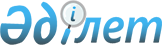 Об утверждении Правил конкурсного замещения должностей профессорско-преподавательского состава и научных работников высших учебных заведений
					
			Утративший силу
			
			
		
					Приказ Министра образования и науки Республики Казахстан от 14 декабря 2007 года N 635. Зарегистрирован в Министерстве юстиции Республики Казахстан 21 января 2008 года N 5105. Утратил силу приказом Министра образования и науки Республики Казахстан от 15 марта 2013 года № 87

      Сноска. Утратил силу приказом Министра образования и науки РК от 15.03.2013 № 87.      В целях реализации подпункта 36)  статьи 5 Закона Республики Казахстан от 27 июля 2007 года "Об образовании"  ПРИКАЗЫВАЮ : 

      1. Утвердить прилагаемые Правила конкурсного замещения должностей профессорско-преподавательского состава и научных работников высших учебных заведений. 

      2. Департаменту высшего и послевузовского образования (Омирбаев С.М.) представить в установленном порядке настоящий приказ на государственную регистрацию в Министерство юстиции Республики Казахстан. 

      3. Считать утратившим силу приказ Министра образования и науки Республики Казахстан от 18 ноября 2004 года  N 949 "Об утверждении Правил конкурсного замещения должностей научно-педагогического (профессорско-преподавательского состава, научных работников) персонала высших учебных заведений" (зарегистрированный в Министерстве юстиции Республики Казахстан за N 3299 от 22 декабря 2004 года). 

      4. Настоящий приказ вводится в действие по истечении десяти календарных дней со дня его первого официального опубликования. 

      5. Контроль за исполнением настоящего приказа возложить на вице-министра образования и науки Республики Казахстан Шамшидинову К.Н.       Министр Утверждены                 

приказом Министра образования и науки  

Республики Казахстан           

от 14 декабря 2007 года N 635       

  Правила конкурсного замещения должностей 

профессорско-преподавательского состава и научных работников 

высших учебных заведений  1. Общие положения 

      1. Настоящие Правила конкурсного замещения должностей профессорско-преподавательского состава и научных работников высших учебных заведений (далее - Правила) разработаны в соответствии с  Законом Республики Казахстан от 27 июля 2007 года "Об образовании" и определяют порядок конкурсного замещения должностей профессорско-преподавательского состава и научных работников высших учебных заведений. 

      2. Правила распространяются на конкурсное замещение должностей профессорско-преподавательского состава, научных работников, предусмотренных штатным расписанием высшего учебного заведения (далее - штатных должностей). 

      К должностям профессорско-преподавательского состава относятся руководитель кафедры, профессор, доцент, старший преподаватель, преподаватель, ассистент. 

      Штатным преподавателем (научным работником) является преподаватель (научный работник), занимающий на конкурсной основе оплачиваемую штатную должность в данном высшем учебном заведении и осуществляющий на основании трудового договора должностные полномочия (соответствующую учебную нагрузку, научную работу) в целях реализации задач и функций высшего учебного заведения. 

      3. К конкурсу на замещение должностей профессорско-преподавательского состава и научных работников допускаются лица, имеющие специальное педагогическое или профессиональное образование по соответствующим профилям. 

      Согласно пункту 5  статьи 51 Закона Республики Казахстан "Об образовании" к работе в организациях образования не допускаются лица, которым педагогическая деятельность запрещена приговором суда или медицинским заключением, а также имеющие судимость, которая не погашена или не снята в установленном законом порядке. 

      4. Конкурс на замещение должностей профессорско-преподавательского состава и научных работников проводится в соответствии с квалификационными характеристиками должностей научно-педагогических и научных работников. 

      На конкурс по замещению должностей доцентов, профессоров в высших учебных заведениях в области искусства и культуры допускаются специалисты, не имеющие соответствующего ученого звания и ученой степени, но обладающие большим опытом практической работы по данной специальности.  

  2. Объявление о конкурсе 

      5. Высшее учебное заведение объявляет конкурс на замещение вакантных должностей профессорско-преподавательского состава и научных работников. 

      6. Конкурс на замещение вакантных должностей профессорско-преподавательского состава и научных работников и информация о вакантных должностях объявляется через средства массовой информации, включая средства информации высшего учебного заведения. 

      7. Срок подачи заявлений на конкурс вакантных должностей - не позднее тридцати календарных дней со дня опубликования объявления. 

      Отказ в приеме заявления должностным лицом вуза, ответственным за организацию и проведение конкурса, может иметь место в случае несоответствия согласно представленным претендентом документов квалификационным требованиям по соответствующей должности, установленным действующими нормативными правовыми актами, либо в случае нарушения сроков подачи заявления. 

      8. Выборы по конкурсу и заключение трудового договора проводятся не позднее чем через два месяца после окончания срока подачи заявления. 

      9. В случае несоблюдения установленных сроков конкурс и информация о вакантных должностях объявляется заново.  

  3. Формирование конкурсной комиссии 

      10. Конкурсная комиссия на замещение должностей профессорско-преподавательского состава и научных работников (далее - конкурсная комиссия) создается приказом руководителя высшего учебного заведения. 

      11. Конкурсная комиссия определяет формы, процедуры, конкретные сроки проведения конкурса, проводит анализ конкурсной документации, выносит решение по итогам конкурса. 

      12. Основными задачами работы конкурсной комиссии являются: 

      предоставление всем равных возможностей для участия в конкурсе; 

      обеспечение добросовестной конкуренции среди участников конкурса; 

      осуществление контроля за соблюдением объективности, гласности проведения конкурса. 

      13. Конкурсная комиссия создается в следующем составе: председатель конкурсной комиссии - заместитель руководителя высшего учебного заведения, заместитель председателя, секретарь и члены комиссии. 

      14. Количество и персональный состав конкурсной комиссии и сроки ее полномочий определяются Ученым советом высшего учебного заведения и утверждаются соответствующим приказом руководителя высшего учебного заведения.  

  4. Прием и рассмотрение документов участников конкурса 

      15. Лица, желающие участвовать в конкурсе, с последующим заключением трудового договора, подают заявление на имя руководителя высшего учебного заведения. К заявлению прилагаются следующие документы: 

      личный листок по учету кадров; 

      автобиография; 

      копии дипломов о высшем образовании, академической и ученой степени, аттестата об ученом звании, заверенные в установленном порядке; 

      список научных работ и изобретений; 

      характеристика с последнего места работы. 

      16. Лица, работающие в данном высшем учебном заведении, для участия в конкурсе или занятия должности по трудовому договору подают на имя руководителя высшего учебного заведения заявление, сдают характеристику и список научных работ и изобретений. 

      Документы лиц, желающих участвовать в конкурсе на занятие должности профессорско-преподавательского состава, направляются с визой pуководителя высшего учебного заведения на кафедру для предварительного заключения. 

      Документы лиц, желающих участвовать в конкурсе на занятие должности руководителя кафедры, направляются с визой руководителя высшего учебного заведения на кафедру и соответствующий факультет для предварительного заключения. 

      В этом случае заседание кафедры проводит декан факультета или проректор по учебной работе. 

      17. Конкурсные материалы предварительно рассматриваются на заседании соответствующей кафедры, которая выносит заключение, носящее рекомендательный характер. 

      18. Лица, участвующие в конкурсе и имеющие научно-педагогический стаж, отчитываются на заседании кафедры о научно-педагогической деятельности за период, предшествующий конкурсу. Кафедра может предложить претендентам прочесть пробные лекции или провести другие виды учебных занятий и по их итогам принять рекомендации. 

      19. Кафедра по каждому кандидату принимает открытым или тайным голосованием простым большинством голосов соответствующее заключение, которое направляется в конкурсную комиссию. 

      20. Заключение кафедры считается действительным, если на ее заседании присутствовали не менее 2/3 штатных преподавателей кафедры. 

      21. Заключение кафедры о кандидатуре руководителя кафедры подписывает декан факультета или проректор по учебной работе, проводивший заседание кафедры. 

      22. Участники конкурса и претенденты на должность руководителя кафедры могут присутствовать на заседании кафедры и быть ознакомлены по их желанию с ее заключением.  

  5. Порядок избрания по конкурсу 

      23. Конкурс на замещение должностей профессорско-преподавательского состава и научных работников проводится на основе аналитического обобщения итогов деятельности претендентов в форме анкетирования, экспертной оценки, тестирования, собеседования, творческих отчетов, защиты авторских разработок, практических заданий и других форм проверки профессиональных компетенций в объеме установленных требований по каждой должности. 

      24. Целью собеседования является оценка профессиональных и личностных качеств кандидатов с учетом квалификационных требований, особенностей конкретного высшего учебного заведения, на вакантную должность которого объявлен конкурс. 

      25. По каждой кандидатуре на заседании конкурсной комиссии оглашается заключение кафедры, факультета с соответствующей рекомендацией. 

      26. После этого конкурсная комиссия открытым-голосованием принимает решение о включении кандидатуры на данную должность в единый бюллетень для тайного голосования по конкурсному отбору на должность, согласно  приложению к настоящим Правилам. 

      27. Согласие или несогласие с кандидатурой выражается словами "согласен" или "не согласен" против фамилии каждого кандидата. Бюллетень, в котором не вычеркнута ни одна фамилия в случае участия в конкурсном отборе двух и более претендентов на одну должность признается недействительным. 

      28. Для подсчета голосов конкурсная комиссия перед началом тайного голосования избирает счетную комиссию в составе не менее трех членов комиссии. Счетная комиссия оглашает результаты голосования по каждой кандидатуре. Протокол счетной комиссии утверждается конкурсной комиссией и приобщается к материалам конкурса. 

      29. Решение конкурсной комиссии при проведении конкурса является действительным, если в голосовании участвовало не менее 2/3 ее членов. Избранным считается кандидат, получивший 50% и более голосов присутствующих членов конкурсной комиссии. 

      Решение конкурсной комиссии, принятое тайным голосованием, является окончательным, если оно принято с соблюдением настоящих Правил. 

      30. По результатам голосования конкурсная комиссия принимает рекомендации по каждому претенденту на вакантную должность с формулировкой "рекомендуется ректору вуза" или "не рекомендуется ректору вуза" для заключения трудового договора. 

      С результатами конкурса и рекомендациями конкурсной комиссии секретарь комиссии знакомит лиц, участвовавших в нем.  

  6. Порядок обжалования 

      31. Участники конкурса могут обжаловать решение конкурсной комиссии у руководителя высшего учебного заведения или в судебном порядке. 

      32. Руководитель высшего учебного заведения рассматривает поступившую жалобу на решение конкурсной комиссии и в случаях обнаружения нарушения настоящих Правил может предложить конкурсной комиссии полностью или частично отменить принятое решение. 

      33. Предложение руководителя высшего учебного заведения рассматривается конкурсной комиссией на ее заседании в прежнем составе. На данном заседании конкурсная комиссия отменяет ранее принятое решение и выносит новое. Конкурсная комиссия извещает о принятом решении руководителя высшего учебного заведения и участника конкурса, подавшего жалобу, в пятидневный срок с момента принятия решения. 

      34. В случае отмены конкурсной комиссией ранее принятого решения процедура заседания комиссии проводится заново с участием тех же кандидатов и претендентов. 

      Отмена конкурсной комиссией ранее принятого решения и вынесение нового является основанием для изменения или принятия соответствующего решения руководителем высшего учебного заведения. 

      35. В случае, если конкурсная комиссия оставляет ранее принятое решение без изменения, участники конкурса, подавшие жалобу, могут обжаловать данное решение в установленном законодательством порядке. 

      36. Участники конкурса, а также руководитель высшего учебного заведения могут ознакомиться с конкурсными документами и результатами конкурса. 

Приложение                     

к Правилам конкурсного замещения        

должностей профессорско-                

преподавательского состава и научных    

работников высших учебных заведений                                 Образец бюллетеня 

           для тайного голосования по конкурсному отбору на должность                              Бюллетень Для тайного голосования по конкурсному отбору на должность 

_____________________________________________________________________ 

              (наименование должности, кафедры) Конкурсная 

комиссия ____________________________________________________________ 

                        (наименование вуза, факультета) 

_____________________________________________________________________ К заседанию конкурсной комиссии _____________________________________ 

                                      (дата и номер протокола)    Примечание: бюллетень, в котором не вычеркнута ни одна фамилия в случае участия в конкурсном отборе двух и более претендентов на одну должность признается недействительным 
					© 2012. РГП на ПХВ «Институт законодательства и правовой информации Республики Казахстан» Министерства юстиции Республики Казахстан
				Фамилия, 

имя, отчество 

претендента На какую 

должность 

проводится 

конкурсный отбор 

(с указанием 

соответствующей 

кафедры) Результаты 

голосования 

выражаются 

оставлением или 

вычеркиванием 

фамилий 